Hint 1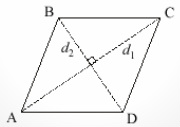 One of the ways to find the area of a rhombus is to take half the product of the diagonals.                          A=1/2(d1)(d2)